Contexte professionnel La société Charvin est une entreprise de BTP dirigée par M. Charvin. Elle emploie 20 personnes. Elle est spécialisée dans les travaux de maçonnerie et de terrassement pour particuliers et collectivités publiques : Maçonnerie : bâtiments, murs, maison, petit immeubles, garage, aménagements de places….Terrassement et travaux publics : terrassements, route d’accès, adduction d’eau, raccordement égout, etc.La société souhaite changer la complémentaire santé de l’entreprise. Elle a contacté deux organismes et elle a reçu leurs propositions.Après discussion avec le personnel, les salariés sont d’accord pour participer à hauteur de 20 € par personne et par mois. La direction est sur le même budget pour sa quotepart.Travail à faireComparez les contrats, documents 1, en utilisant un tableau multicritère et faites part de vos conclusions.Doc. 1  Proposition de complémentaire santé d’entreprise100 % = 100 % du remboursement de la SS ; 150 % = 100 % remboursement SS + 50 % remboursement ADREA ; FR = Frais réel ; RO = Régime ObligatoireComparez les contrats en utilisant un tableau multicritère et faites part de vos conclusions. Après discussion avec le personnel, les salariés sont d’accord pour participer à hauteur de 20 € par personne et par mois. La direction est sur le même budget pour sa quotepart. RéponsesMission 5 – Comparer des complémentaires santéMission 5 – Comparer des complémentaires santé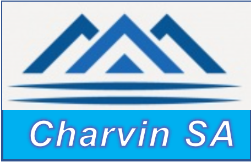 Durée : 1 h  ou 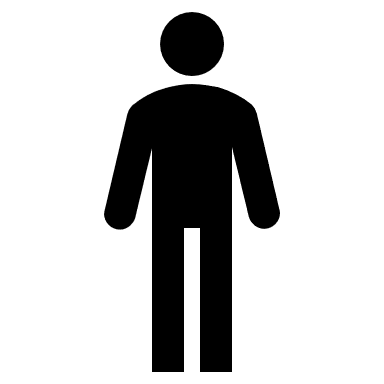 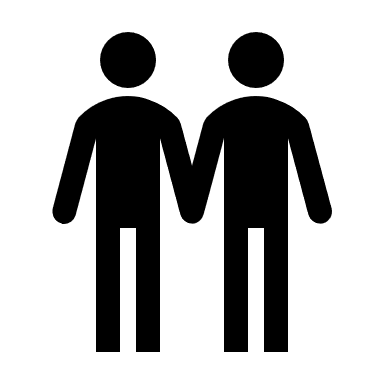 SourceAssureurContratTarifs Dépenses ConsultationGénéraliste Spécialiste HospitalisationHospitalisation Chambre particulière OptiqueMonture enfant Verres simples enfant Monture adulte Verres simples adulte Verres complexes adulte Verres très complexes adulte Lentilles de contact DentaireCouronneOrthodontie Prothèse amovibleSanté-FranceMutuelles SantésMutuelles SantésMutuelles SantésMutuelles SantésMutuelles SantésMutuelles SantésGaranties Garanties PRIMABASICMEZZOAMPLIMAXITarif mensuel / salarié (Montant à répartir entre le salarié et l’employeur)Tarif mensuel / salarié (Montant à répartir entre le salarié et l’employeur)20 €25 €30 €35 €40 €MaladieMaladieMaladieMaladieMaladieMaladieMaladieMaladieMédecin généraliste (consultations/visites) Médecin généraliste (consultations/visites) 100 %100 %100 %125 %150 %Médecin spécialiste (consultations/visites) Médecin spécialiste (consultations/visites) 100 %100 %125 %150 %200 %Auxiliaires médicaux (infirmiers, kinésithérapeutes, orthophonistes...) Auxiliaires médicaux (infirmiers, kinésithérapeutes, orthophonistes...) 100 %100 %100 %125 %150 %Analyses médicales Analyses médicales 100 %100 %100 %125 %150 %Pharmacie : médicaments remboursés à 65 % par l'assurance maladie obligatoire Pharmacie : médicaments remboursés à 65 % par l'assurance maladie obligatoire 100 %100 %100 %100 %100 %Pharmacie : médicaments remboursés à 30 % par l'assurance maladie obligatoire Pharmacie : médicaments remboursés à 30 % par l'assurance maladie obligatoire -100 %100 %100 %100 %Pharmacie : médicaments remboursés à 15 % par l'assurance maladie obligatoire Pharmacie : médicaments remboursés à 15 % par l'assurance maladie obligatoire -100 %100 %100 %100 %Actes de petite chirurgie Actes de petite chirurgie 100 %120 %140 %150 %200 %Optique Optique Optique Optique Optique Optique Optique Optique Equipement simple (monture et verres simples) remboursé par l'assurance maladie obligatoire Equipement simple (monture et verres simples) remboursé par l'assurance maladie obligatoire -100 %+ 100 €100 %+ 170 €100 %+ 240 €100 %+ 340 €Equipement complexe (monture et verres complexes) remboursé par l'assurance maladie obligatoire Equipement complexe (monture et verres complexes) remboursé par l'assurance maladie obligatoire - 100 %+ 110 €100 %+ 200 €100 %+ 300 €100 %+ 470 €Lentilles remboursées par l'assurance maladie obligatoire Lentilles remboursées par l'assurance maladie obligatoire - 100 %100 %100 %100 %+ Forfait annuel lentilles (remboursées ou non par l'assurance maladie obligatoire) + Forfait annuel lentilles (remboursées ou non par l'assurance maladie obligatoire) --+ 80 €+ 100 €+ 120 €Chirurgie réfractive de l'œil (myopie, hypermétropie, presbytie) : 1° année d'adhésion Chirurgie réfractive de l'œil (myopie, hypermétropie, presbytie) : 1° année d'adhésion --100 €/œil150 €/œil200 €/œilChirurgie réfractive de l'œil (myopie, hypermétropie, presbytie) : 2° année d'adhésion Chirurgie réfractive de l'œil (myopie, hypermétropie, presbytie) : 2° année d'adhésion --150 €/œil200 €/œil300 €/œilChirurgie réfractive de l'œil (myopie, hypermétropie, presbytie) : 3° année d'adhésion et plus Chirurgie réfractive de l'œil (myopie, hypermétropie, presbytie) : 3° année d'adhésion et plus -- 200 €/œil300 €/œil400 €/œilDentaireDentaireDentaireDentaireDentaireDentaireDentaireDentaireSoins et consultations Soins et consultations 100 %100 %100 %125 %150 %Orthodontie remboursée par l'assurance maladie obligatoire Orthodontie remboursée par l'assurance maladie obligatoire 100 %120 %200 %300 %350 %Prothèses, implants et parodontologie remboursés par l'assurance maladie obligatoire Prothèses, implants et parodontologie remboursés par l'assurance maladie obligatoire 100 %125 %200 %300 %350 %Hospitalisation Hospitalisation Hospitalisation Hospitalisation Hospitalisation Hospitalisation Hospitalisation Hospitalisation Actes chirurgicaux, d'anesthésie et d'obstétrique Actes chirurgicaux, d'anesthésie et d'obstétrique 100 %120 %140 %150 %200 %Si acte médical supérieur à 120 €, prise en charge du forfait Si acte médical supérieur à 120 €, prise en charge du forfait 18 €18 €18 €18 €18 €Honoraires médicaux Honoraires médicaux 100 %100 %125 %150 %200 %Frais de séjour Frais de séjour 100 %100 %100 %100 %100 %Forfait journalier Forfait journalier 18 €/j18 €/j18 €/j18 €/j18 €/jChambre particulière Chambre particulière --55 €/j60 €/j70 €/jFrais d'accompagnement Frais d'accompagnement --15 €/j20 €/j25 €/jMadréoPrévoyance santé Prévoyance santé Prévoyance santé Prévoyance santé Prévoyance santé Prévoyance santé Niveaux Niveaux 12345HospitalisationHospitalisationHospitalisationHospitalisationHospitalisationHospitalisationHospitalisationActes chirurgicaux, d'anesthésie et d'obstétrique Actes chirurgicaux, d'anesthésie et d'obstétrique 100 %120 %140 %150 %200 %Honoraires médicaux Honoraires médicaux 120 %140 %160 %200 %250 %Frais de séjour Frais de séjour 100 %125 %150 %200 %250 %Forfait journalier hospitalierForfait journalier hospitalierFRFRFRFRFRChambre particulière avec nuitée Chambre particulière avec nuitée 50 €/j55 €/j60 €/j65 €/j70 €/jChambre particulière en chirurgie ambulatoire Chambre particulière en chirurgie ambulatoire 15 €/j15 €/j15 €/j15 €/j15 €/jFrais d'accompagnement Frais d'accompagnement 25 €/j25 €/j25 €/j35 €/j35 €/jTransports prescrits remboursés par le ROTransports prescrits remboursés par le RO100 %100 %100 %100 %150 %Transports prescrits non remboursés par le ROTransports prescrits non remboursés par le RO----100 €Soins courants & PharmacieSoins courants & PharmacieSoins courants & PharmacieSoins courants & PharmacieSoins courants & PharmacieSoins courants & PharmacieSoins courants & PharmacieSoins courants & PharmacieConsultations ou visites des médecins généralistesConsultations ou visites des médecins généralistes100 %120 %130 %150 %200 %Consultations ou visites des médecins spécialistesConsultations ou visites des médecins spécialistes120 %140 %160 %180 %200 %Auxiliaires médicaux (infirmiers, kinésithérapeutes, orthophonistes...)Auxiliaires médicaux (infirmiers, kinésithérapeutes, orthophonistes...)100 %100 %100 %100 %100 %Examens de biologie médicalesExamens de biologie médicales100 %100 %100 %150 %150 %Pharmacie à 65 %, 30 %, 15 %Pharmacie à 65 %, 30 %, 15 %100 %100 %100 %100 %100 %Actes techniques médicaux, chirurgie et anesthésie pratiqué en cabinetActes techniques médicaux, chirurgie et anesthésie pratiqué en cabinet120 %140 %160 %200 %250 %Vaccins antigrippes prescrits non remboursé par le ROVaccins antigrippes prescrits non remboursé par le ROFRFRFRFRFRCures thermales remboursées par le ROCures thermales remboursées par le RO100 %100 %100 %100 %100 %Optique Optique Optique Optique Optique Optique Optique Optique Monture adulte : forfait par année civile à partir de 18 ansMonture adulte : forfait par année civile à partir de 18 ans100 %+ 35 €100 %+ 50 €100 %+ 70 €100 %+ 80 €100 %+ 90 €Verre uni focaux adulte : forfait par année civileVerre uni focaux adulte : forfait par année civile100 %+ 40 €100 %+ 70 €100 %+ 100 €100 %+ 120 €100 %+ 140 €Verre progressif adulte adulte : forfait par année civileVerre progressif adulte adulte : forfait par année civile100 %+ 90 €100 %+ 150 €100 %+ 230 €100 %+ 280 €100 %+ 330 €Monture enfant : forfait par année civile, moins de 18 ansMonture enfant : forfait par année civile, moins de 18 ans100 %+ 20 €100 %+ 40 €100 %+ 50 €100 %+ 60 €100 %+ 70 €Lentilles remboursées par le RO : forfait par année civileLentilles remboursées par le RO : forfait par année civile100 %+ 25 €100 %+ 50 €100 %+ 75 €100 %+ 100 €100 %+ 125 €Basse vision : forfait par année civileBasse vision : forfait par année civile-50 €75 €100 €150 €Traitement correctif de la vision : forfait par année civile et par œilTraitement correctif de la vision : forfait par année civile et par œil-100 €200 €300 €400 €DentaireDentaireDentaireDentaireDentaireDentaireDentaireDentaireSoins, soins et radiographieSoins, soins et radiographie100 %100 %100 %150 %150 %OrthodontieOrthodontie150 %200 %250 %300 %350 %Prothèses dentaire (voir plafond de remboursement)Prothèses dentaire (voir plafond de remboursement)100 %125 %200 %300 %350 %Appareillage, Prothèse, AcoustiqueAppareillage, Prothèse, AcoustiqueAppareillage, Prothèse, AcoustiqueAppareillage, Prothèse, AcoustiqueAppareillage, Prothèse, AcoustiqueAppareillage, Prothèse, AcoustiqueAppareillage, Prothèse, AcoustiqueAppareillage, Prothèse, AcoustiqueProthèse capillaire, mammaire (suite chimiothérapie ou mastectomie) Prothèse capillaire, mammaire (suite chimiothérapie ou mastectomie) 100 %100 %150 %200 %250 %Prothèse auditive Prothèse auditive 100 %100 %+ 200 €100 %+ 300 €100 %+ 400 €100 %+ 500 €Tarif total par salarié Tarif total par salarié 30 €35 €40 €45 €50 €AssureurContratTarifs Dépenses ConsultationGénéraliste Spécialiste HospitalisationHospitalisation Chambre particulière OptiqueMonture enfant Verres simplex enfant Monture adulte Verres simplex adulte Verres complexex adulte Verres très complexex adulte Lentilles de contact DentaireCouronneOrthodontie Prothèse amovible 